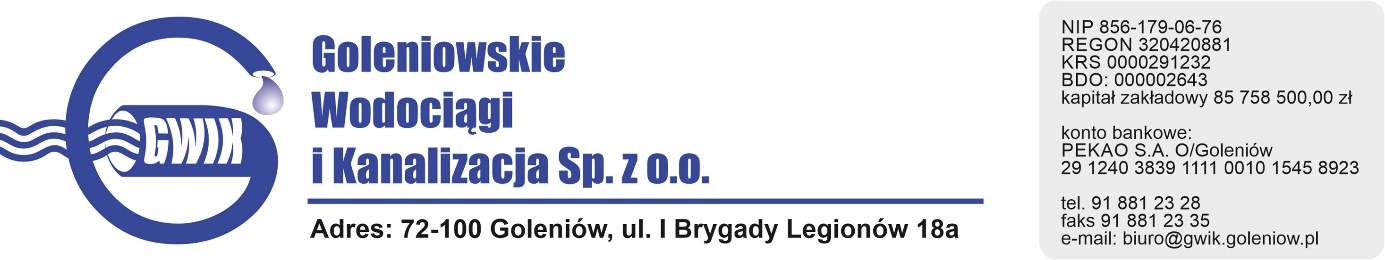 Goleniów, 10.05.2021OGŁOSZENIE O PRZERWIE W DOSTAWIE WODY          Goleniowskie Wodociągi i Kanalizacja Spółka z o.o. w Goleniowie informuje, że w związku z pracami  na ujęciu wody  w miejscowości Święta w dniu: 12.05.2021 (środa) zostanie wstrzymana dostawa wody do odbiorców w miejscowości Święta.Planowane godziny wstrzymania dostawy wody od 830 do 14ooGodziny w/w prac mogą ulec zmianie. Po zakończonych pracach należy dokonać zrzutu wody z kranów do momentu uzyskania klarownej wody.Przepraszamy za powyższe niedogodności.